В каких случаях от покупки овощей и фруктов лучше отказаться???Поводом задуматься о том, стоит ли приобретать фрукты и овощи в конкретной торговой точки должны стать следующие факты: - отсутствие сопроводительных документов, подтверждающих соответствие требованиям нормативных документов, а также  отказ продавца предъявить документы;- нарушение правил хранения и реализации пищевых продуктов, в том числе реализация картофеля и свежей плодоовощной продукции, включая бахчевых навалом на земле;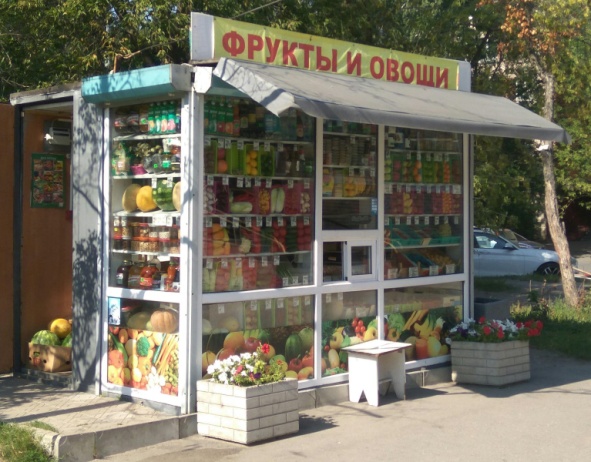 - продажа бахчевых культур частями и с надрезами; - наличие плодоовощной продукции с признаками порчи и гнили;- реализация пищевых продуктов возле автомобильных трасс, возле крупных торговых центров и магазинов, на внутридомовых территориях, в т.ч.,  на детских прогулочных площадках.отсутствие вывески с указанием реквизитов хозяйствующего субъекта, реализующего плодоовощную продукцию;- неопрятный вид продавца на рабочем месте;Также необходимо обращать внимание на наличие у продавцов  поверенного весоизмерительного оборудования или инвентаря  - это может помочь Вам сэкономить деньги и не переплачивать.Главное – не стесняйтесь потребовать у продавца предъявить документы на сам товар и на используемое оборудование! Помните, приобретение качественных продуктов питания, это вопрос не только экономии Ваших денежных средств, но и Вашего здоровья!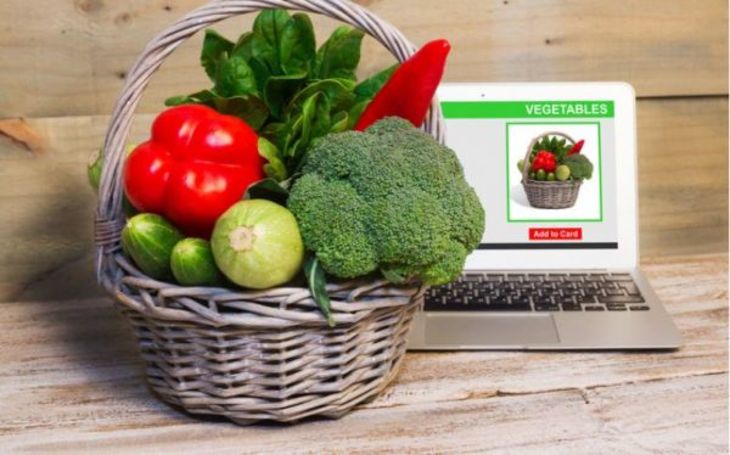 Филиал ФБУЗ «Центр гигиены и эпидемиологии в Алтайском крае в городе Алейске, Алейском, Калманском, Топчихинском, Усть-Калманском, Усть-Пристанском и Чарышском районах»Группа по защите прав потребителей, гигиенического обучения и воспитания населения658130,  Алтайский край, г. Алейск, пр-д. Олимпийский, 7Тел/факс (38553) 22-0-86, 23-3-05, E-mail: aleysk@altcge.ru17.01.2020